УстановкаТрудно решиться сделать то, что сделать невозможно! Найди способ поверить в себя, вспомни факты из своей жизни, подтверждающие, что ты способен на многое.Прими ответственность за результат на себя, сделай все возможное, а если не получится – тогда ты будешь знать наверняка, что виноваты какие-то высшие обстоятельства ( космос, судьба и т.д.).Невозможно надолго запомнить информацию, которая не имеет личной смысловой ценности. Что легче запомнить — интересное, яркое, важное или же непонятно-кому-нужное, тусклое, что пригодится лишь раз в жизни — на экзамене? Ответ очевиден!Найди для себя искренний и глубокий ответ на вопросы: Что несут для тебя эти знания, кроме возможности сдать экзамены? Как они тебя изменяют? Как ты себя чувствуешь, когда понимаешь этот материал?Борьба с неизвестностьюТяжело переживать чувства одиночества, неизвестности, бессилия перед будущим.Во-первых, ты не один такой, и кто сказал, что готовиться к экзамену нужно в одиночестве? Наоборот! Гораздо продуктивнее это делать вдвоем, в группе, где тебя поддержат морально, тебе расскажут материал (ты будешь проверять), тебя выслушают (ты будешь повторять) – в итоге ты поработаешь в теплой компании с материалом в три раза больше!Во-вторых, нужно развеять причину страха – неизвестность! Посети организационные собрания по проведению экзаменов, школу №5, где будут проводиться экзамены. А еще очень важно определиться, как ты будешь готовиться к экзаменам: положишься на случайное совпадение ответов теста и на удачу, поверишь в надежность остаточных знаний и специально готовиться не будешь или ты собираешься повторять материал спокойно и планомерно? ОПРЕДЕЛИСЬ! Теперь нет никакой неизвестности – все будет идти так, как ты и задумал! Ты ко всему морально готов! Организация и запоминаниеЕсли ты решил в прошлом пункте, что твой способ – это планомерная подготовка, то позволь тебе помочь:Определи количество материала, который нужно запомнить, и время, которое отведено на подготовку.Распредели равномерно во времени материал (отводя трудному или самому забытому больше времени).Составь план самостоятельных (или с репетитором) занятий.Старайся следовать своему плану!Учитывай при подготовке особенности своей памяти (как много нужно повторений, в какое время дня запоминание происходит наиболее эффективно и т.п.), пользуйся мнемотехниками (научными способами запоминания).Например, можно воспользоваться системой повторения Франца Лёзера:Уделять подготовке можно 1,5 часа (3 этапа по 30 минут с перерывами, конечно):Лучше, если в один 7-дневный цикл по одному предмету будет изучено не больше 2 тем, остальное время можно посвятить подготовке к другим экзаменам.При подготовке к экзаменам по математике и физике (решению задач и примеров):Уделяй внимание теории – если формулу забудешь, то легко выведешь ее заново.Отрабатывай решение на практике (примерно 20 примеров или задач на одну тему).При выполнении решения (даже чернового) уделяй внимание правильному и развернутому оформлению, это помогает запомнить материал лучше.Не делай ставку на зубрежку – это трудный и ненадежный путьПри подготовке к устному или теоретическому экзамену:Готовиться нужно вслух! Внутренняя речь имеет совсем другую структуру по сравнению с внешней и дает мнимую уверенность в себе.При оказании помощи другому в подготовке не подсказывайте, а лишь акцентируйте внимание на факт неточности или ошибки – самому говорящему нужно вспомнить или перечитать соответственное место в учебнике.Старайся конспектировать материал, схематизировать – тогда тебе легче будет вспомнить логику рассуждения. При изготовлении шпаргалок человек прорабатывает, записывает, ужимает и систематизирует информацию, составляет план, поэтому шанс на запоминание велик.Можно совмещать аудио-уроки или устное повторение с двигательной активностью (уборкой, зарядкой, рисованием). ЗдоровьеВ комнате, где ты спишь и занимаешься, должен быть свежий воздух. Температура, как бы часто ты не болел, не должна быть выше 18 градусов. Лучше потеплее одеться. Спать можно и 5 часов, но важно лечь пораньше. И уж точно не допускай выполнения уроков до полуночи. Сон должен начаться в 22.00, в крайнем случае, в 23.00. Воздух ночью в комнате должен быть не теплее 16 градусов, желательно увлажнить его при помощи специальных приборов или просто положить мокрое полотенце на батарею. Чтобы лучше спалось, ужинать нужно примерно за 2-3 часа до сна. Тогда пища уже усвоится, а человек еще не проголодается. Очень хорошо перед сном успокоиться. Придти в равновесие. Если это не принято в семье, то можно почитать что-то не слишком эмоциональное — например, учебник.Хотя бы 5-10 минут по утрам нужно делать зарядку, чтобы организм проснулся, чтобы кровь начала циркулировать, чтобы исчезла вялость. Очень важно включить в гимнастику упражнения для спины, ведь, ты проводишь, сидя за неудобными партами по 7-9 часов в день.Больше пей воды!Волшебная гимнастика для мозга(авторы С. Смирнова, О. Гутман, Т. Исакова, Г. Горина под рук. О. Троицкой)Предложенные упражнения помогут при сдаче экзамена, на уроках, при выполнении домашних заданий, в любой ситуации, когда необходимо экстренно повысить уровень внимания, придать тонус мыслительным процессам и вообще мозговой деятельности. «Кнопки мозга» - выполняется стоя или сидя. (Способствует обогащению мозга кислородом, за счет чего улучшается восприятие информации, мозг «просыпается»).Ноги стоят удобно, параллельно друг другу. Одна рука кладется на пупок. Пальцы другой руки прикасаются к двум точкам, расположенным под ключицами между первым и вторым ребром, таким образом, что большой палец оказывается на одной точке, а средний – на второй.Слегка массируем эти точки пальцами. Рука в области пупка просто спокойно лежит. Меняем руки и повторяем упражнение. «Перекрестные шаги» - выполняются сидя или стоя. (Активизируют работу обоих полушарий головного мозга. Упражнение помогает настроиться на любую деятельность, способствует более быстрому включению в ситуацию, усвоению информации, помогает развитию способности быстрого чтения, активного слушания).Локтем левой руки нужно тянуться к поднимающемуся навстречу колену правой ноги.Потом локтем правой руки - тянуться к поднимающемуся навстречу колену левой ноги. «Крюки Деннисона» - выполняются сидя или стоя. (Способствуют снижению уровня напряжения, стресса, тревожности, помогает сосредоточиться и довести дело до конца).Ноги перекрести.Вытяни руки вперед, сложи пальцы рук в замок и прижми к груди (пальцы не отпускаем).Рот закрыт, язычок упирается в нёбо.Закрытые глаза «смотрят» вверх. Голова при этом не поднимается.НаканунеВечером накануне экзамена нужно прекратить подготовку, прогуляться, искупаться и лечь спать вовремя. Последние двенадцать часов должны уйти на подготовку организма, а не знаний.Утром лучше выпить зеленого или черного чая (не кофе), съесть что-нибудь калорийное, но не жирное (например, кашу, мюсли, фрукты, орехи, шоколад), взять с собой минеральную или простую воду (не сок). Будет прекрасно, если ты сделаешь зарядку и примешь освежающий душ.Постарайся создать у себя радостное, даже праздничное, настроение (послушай соответственную музыку, пообщайся с близкими, пошути с друзьями) перед тем, как войти в экзаменационный класс. Этим ты поможешь себе преодолеть торможение нервной системы, возникающее при стрессе.Удачи!!! С уважением школьный педагог-психолог Д.А.Маронян2018 год.ПОДГОТОВКА К ГОСУДАРСТВЕННОМУ ЭКЗАМЕНУ(рекомендации учащимся)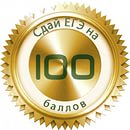 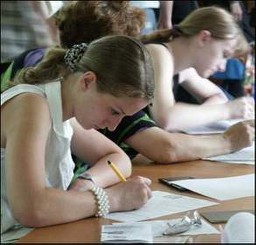 --------------------------------------------------------------------«Побеждает лишь тот, кто верит» Томас Эмерсон.  Вера в успех порождает доверие, приносит успокоение разуму, с противоположной стороны - сомнения, беспокойства и волнения. Если ваша вера крепка, она поможет не только вам, но и другим.Помните: главная фигура в любой критической ситуации на экзамене - это вы. Пусть вашим девизом будут слова: «Я могу лишь приобрести, но отнюдь не потерять».     Вот и всё.Счастливого вам билета, знакомых заданий на письменном экзамене!1 день2 день3 день4 день5 день6 день7 день*****1 день2 день3 день4 день5 день6 день7 деньАА АБББВВАВБ ГГВГА ДД